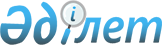 Об утверждении паспортов республиканских бюджетных программ на 2006 год
(Агентство Республики Казахстан по управлению земельными ресурсами)Постановление Правительства Республики Казахстан от 12 декабря 2005 года N 1235 (выписка)



      В соответствии с Бюджетным 
 кодексом 
 Республики Казахстан от 24 апреля 2004 года Правительство Республики Казахстан 

ПОСТАНОВЛЯЕТ:




      1. Утвердить паспорта республиканских бюджетных программ на 2006 год:



      Агентства Республики Казахстан по управлению земельными ресурсами согласно приложениям 
 389 
, 
 390 
, 
 391 
, 
 392 
, 
 393 
, 
 394 
;



      2. Настоящее постановление вводится в действие с 1 января 2006 года.


      Премьер-Министр




      Республики Казахстан





ПРИЛОЖЕНИЕ 389          



к постановлению Правительства   



Республики Казахстан       



от 12 декабря 2005 года N 1235  


614 - Агентство Республики Казахстан по управлению земельными ресурсами




                    Администратор бюджетной программы


ПАСПОРТ




республиканской бюджетной программы



001 "Обеспечение государственного управления земельными



ресурсами" на 2006 год

      

1. 

Стоимость: 338843 тысячи тенге (триста тридцать восемь миллионов восемьсот сорок три тысячи тенге). 


<*>






      Сноска. Пункт 1 в редакции - постановлением Правительства РК от 31 июля 2006 года N 


 470б 


.





      

2. Нормативно-правовая основа бюджетной программы:

 
 статьи 14 
 и 
 145 
 Земельного кодекса Республики Казахстан от 20 июня 2003 года; 
 статья 3 
 Закона Республики Казахстан от 23 июля 1999 года "О государственной службе"; 
 постановление 
 Правительства Республики Казахстан от 3 октября 1996 года N 1217 "О служебных телефонах и нормах площадей для размещения аппарата государственных органов"; 
 постановление 
 Правительства Республики Казахстан от 2 ноября 1998 года N 1118 "О нормативах потребления электроэнергии, тепла на отопление, горячей и холодной воды и других коммунальных услуг по организациям, финансируемым из средств бюджета"; 
 постановление 
 Правительства Республики Казахстан от 27 мая 1999 года N 663 "Об упорядочении эксплуатации служебных легковых автомобилей для транспортного обслуживания государственных органов Республики Казахстан"; 
 постановление 
 Правительства Республики Казахстан от 22 сентября 2000 года N 1428 "Об утверждении Правил о служебных командировках в пределах Республики Казахстан работников государственных учреждений, содержащихся за счет средств государственного бюджета, а также депутатов Парламента Республики Казахстан"; 
 постановление 
 Правительства Республики Казахстан от 14 января 2005 года N 14 "Об утверждении Положения Агентства Республики Казахстан по управлению земельными ресурсами".



      

3. Источники финансирования бюджетной программы:

 средства республиканского бюджета.



      

4. Цель бюджетной программы:

 обеспечение деятельности центрального аппарата Агентства Республики Казахстан по управлению земельными ресурсами и его территориальных органов для достижения максимально эффективного выполнения возложенных на них функций, осуществление государственного контроля за использованием и охраной земель всеми субъектами земельных отношений; обновление теоретических и практических знаний, умений и навыков по образовательным программам в сфере профессиональной деятельности.



      

5. Задачи бюджетной программы:

 содержание аппарата Агентства Республики Казахстан по управлению земельными ресурсами и его территориальных органов; лицензирование производства землеустроительных, топографо-геодезических и картографических работ; регистрация, учет и выдача разрешений на проведение аэросъемочных, геодезических и картографических работ; повышение квалификации государственных служащих; приобретение мебели, вычислительной техники, программных продуктов; сопровождение информационной системы.



      

6. План мероприятий по реализации бюджетной программы:




<*>






      Сноска. В пункт 6 внесены изменения постановлением Правительства РК от 31 июля 2006 года N 


 470б 


.






 





      

7. Ожидаемые результаты выполнения бюджетной программы:




прямой результат: содержание центрального аппарата в количестве 31 единицы и аппаратов территориальных органов в количестве 261 единицы Агентства Республики Казахстан по управлению земельными ресурсами согласно лимиту штатной численности; приобретение 4 комплектов кабинетной мебели, 2 комплектов офисной мебели и 46 компьютеров; повышение профессионального уровня государственных служащих в количестве 10 человек, обучение государственному языку 20 человек.



конечный результат: обеспечение деятельности центрального аппарата и аппаратов территориальных органов Агентства Республики Казахстан по управлению земельными ресурсами для достижения максимально эффективного выполнения возложенных на них функций и задач; обеспечение рационального, целевого использования и охраны земель собственниками земельных участков и землепользователями; улучшение условий труда 20 % государственным служащим;  обеспечение потребности в повышении профессионального уровня государственных служащих на 3 %, в обучении государственному языку на 7 %.



финансово-экономический результат:



финансово-хозяйственные затраты на содержание одного государственного служащего центрального аппарата - 1459 тыс. тенге в год;



финансово-хозяйственные затраты на содержание одного государственного служащего аппарата территориальных органов - 848,5 тыс. тенге в год;



средние затраты на повышение квалификации одного государственного служащего - 16,9 тыс. тенге; средние затраты на обучение государственному языку на одного государственного служащего - 12,7 тыс. тенге.



своевременность: согласно плану работ центрального аппарата и аппаратов территориальных органов и срокам, установленным нормативными актами.



качество: выполнение в полном объеме плановых и внеплановых работ; 50 % государственных служащих, которые перейдут на делопроизводство по государственному языку после прохождения курсов обучения государственному языку; 40 % государственных служащих, которые будут назначены на вышестоящие должности после прохождения курсов повышения квалификации.




ПРИЛОЖЕНИЕ 390          



к постановлению Правительства   



Республики Казахстан       



от 12 декабря 2005 года N 1235  


614 - Агентство Республики Казахстан по управлению земельными ресурсами




                    Администратор бюджетной программы


ПАСПОРТ




республиканской бюджетной программы



002 "Обеспечение осуществления земельных отношений"



на 2006 год

      

1. Стоимость:

 1295458 тысяч тенге (один миллиард двести девяносто пять миллионов четыреста пятьдесят восемь тысяч тенге).



      

2. Нормативно-правовая основа бюджетной программы: 

 статья 163 
 Земельного кодекса Республики Казахстан от 20 июня 2003 года; 
 Указ 
 Президента Республики Казахстан от 10 июля 2003 года N 1149 "О Государственной программе развития сельских территорий Республики Казахстан на 2004-2010 годы"; 
 постановление 
 Правительства Республики Казахстан от 20 августа 2003 года N 838 "О Плане мероприятий на 2004-2006 годы по реализации Государственной программы развития сельских территорий Республики Казахстан на 2004-2010 годы"; 
 постановление 
 Правительства Республики Казахстан от 19 сентября 2003 года N 956 "Об утверждении Правил ведения мониторинга земель и пользования его данными в Республике Казахстан"; 
 постановление 
 Правительства Республики Казахстан от 20 сентября 2003 года N 958 "Об утверждении Правил ведения государственного земельного кадастра в Республике Казахстан"; 
 постановление 
 Правительства Республики Казахстан от 5 января 2005 года N 3 "О Программе по рациональному использованию земель сельскохозяйственного назначения на 2005-2007 годы".



      

3. Источники финансирования бюджетной программы: 

средства республиканского бюджета.



      

4. Цель бюджетной программы:

 рациональное использование земель в Республике Казахстан.



      

5. Задачи бюджетной программы:

 разработка региональных схем организации и планирования сельских территорий в соответствии с результатами эколого-демографических исследований в разрезе населенных пунктов, ведение земельного кадастра, мониторинга земель, создание условий для развития рынка земли, обеспечение рационального использования земель сельскохозяйственного назначения.



      

6. План мероприятий по реализации бюджетной программы:


      

7. Ожидаемые результаты выполнения бюджетной программы: 

Прямой результат: разработка региональных схем организации и планирования сельских территорий в соответствии с результатами эколого-демографических исследований в 160 административных районах, подготовка и издание земельно-кадастровых карт 1241 сельских населенных пунктов, изготовление 18,8 тыс. паспортов на земельный участок крестьянских хозяйств и 3,0 тыс. паспортов сельскохозяйственных предприятий.



Конечный результат: наличие региональных схем организации и планирования сельских территорий в соответствии с результатами эколого-демографических исследований на всей территории республики, обеспечение 32,4 % сельских населенных пунктов земельно-кадастровыми картами. В процессе ведения государственного земельного кадастра будут внесены в базу данных АИС ГЗК 58,8 % земельных участков. Паспорта на земельный участок получат 50 % крестьянских хозяйств и 77 % сельскохозяйственных предприятий. Наличие данных о проведении работ по мониторингу земель составит 35 %.



Финансово-экономический результат: стоимость объема работ по разработке региональных схем организации и планирования сельских территорий в соответствии с результатами эколого-демографических исследований 1000 га составит 382 тенге, средняя стоимость объема земельно-кадастровых работ 1000 га - 10157 тенге, стоимость 1000 га по ведению мониторинга земель 4580 тенге.



Своевременность: выполнение плана мероприятий, предусмотренных данной программой в установленные сроки.



Качество: достоверная информация о состоянии, использовании и качестве сельскохозяйственных угодий, разработка мероприятий по устранению негативных процессов влияющих на состояние земель, а также информирование органов государственного контроля за использованием и охраной земель.




ПРИЛОЖЕНИЕ 391          



к постановлению Правительства   



Республики Казахстан       



от 12 декабря 2005 года N 1235  


614 - Агентство Республики Казахстан по управлению земельными ресурсами




                    Администратор бюджетной программы


ПАСПОРТ




республиканской бюджетной программы



004 "Обеспечение топографо-геодезической и картографической



продукцией и ее хранение" на 2006 год

      

1. Стоимость:

 584366 тысяч тенге (пятьсот восемьдесят четыре миллиона триста шестьдесят шесть тысяч тенге).



      

2. Нормативно-правовая основа бюджетной программы: 

 статья 4 
 Закона Республики Казахстан от 3 июля 2002 года "О геодезии и картографии"; 
 статья 4 
 Закона Республики Казахстан от 22 декабря 1998 года "О Национальном архивном фонде и архивах"; 
 Указ 
 Президента Республики Казахстан от 10 июля 2003 года N 1149 "О Государственной программе развития сельских территорий Республики Казахстан на 2004-2010 годы"; 
 постановление 
 Правительства Республики Казахстан от 30 ноября 2002 года N 1273 "Об утверждении Перечня топографо-геодезических и картографических работ, выполняемых за счет средств республиканского бюджета"; 
 постановление 
 Правительства Республики Казахстан от 20 августа 2003 года N 838 "О Плане мероприятий на 2004-2006 годы по реализации Государственной программы развития сельских территорий Республики Казахстан на 2004-2010 годы"; 
 постановление 
 Правительства Республики Казахстан от 31 декабря 2004 года N 1455 "Об утверждении Программы развития геодезии и картографии в Республике Казахстан на 2005-2007 годы"; 
 постановление 
 Правительства Республики Казахстан от 14 апреля 2005 года N 352 "Об утверждении Плана мероприятий по реализации Государственной программы "Развитие космической деятельности в Республике Казахстан на 2005-2007 годы".



      

3. Источники финансирования бюджетной программы: 

средства республиканского бюджета.



      

4. Цель бюджетной программы:

 обеспечение конкурентоспособной геодезической и картографической продукцией и в необходимом количестве для социально-экономического развития государства.



      

5. Задачи бюджетной программы:

 100 % обновление и создание геодезической и картографической продукции, в соответствии с нормативными техническими актами, государственный учет, хранение, использование и обеспечение сохранности 13000,0 тысяч материалов и документов топографо-геодезического и картографического производства.



      

6. План мероприятий по реализации бюджетной программы:


      

7. Ожидаемые результаты выполнения бюджетной программы: 

Прямой результат: получение материалов аэросъемки Западно-Казахстанской, Атырауской, Мангистауской областей на площади 129546 кв. км, высот точек линии нивелирования, обновление топографических карт масштаба 1:25000 - 1:100000 (полевые - 620 и камеральные работы - 666 листов), создание и издание 100 листов топографических карт, создание 310 листов цифровых карт и 28 листов тематических карт и печать 15000 листов карт.



Конечный результат: выполнена аэросъемка 4,8 % территории от общей территории республики 2,7 млн. кв. км, нивелирование 19 % протяженности линии нивелирования I и II классов, обновлено 1,9 % топографических карт территории от общей территории республики, создано и издано всего 2 % от необходимого количества (4342 листа) листов карт.



Финансово-экономическая эффективность:



Специфика производства топографо-геодезических и картографических работ предполагает непрерывный цикл.



Средняя продолжительность цикла работ на объекте 3 года.



1. Стоимость одного кв. км аэрокосмосъемки в зависимости от категории трудности и масштаба - 712 тенге.



2. В зависимости от класса нивелирования средняя стоимость одного погонного км нивелирования - 12117 тенге.



3. В зависимости от масштаба средняя стоимость одного кв. км обновления топографических карт (полевые работы) - 56771 тенге; камеральные работы - 24900 тенге.



4. В зависимости от масштаба средняя стоимость одного листа карты - 46760 тенге, цифрования - 116816 тенге, издания - 300 тенге.



Своевременность: Мероприятия, по реализации программы будут выполнены в полном объеме 25 декабря 2006 года.



Качество: Издание 2 % топографических карт соответствующих действительному состоянию местности.




ПРИЛОЖЕНИЕ 392          



к постановлению Правительства   



Республики Казахстан       



от 12 декабря 2005 года N 1235  


614 - Агентство Республики Казахстан по управлению земельными ресурсами




                    Администратор бюджетной программы


ПАСПОРТ




республиканской бюджетной программы



006 "Прикладные научные исследования в области управления



земельными ресурсами" на 2006 год

      

1. Стоимость:

 41020 тысяч тенге (сорок один миллион двадцать тысяч тенге).



      

2. Нормативно-правовая основа бюджетной программы: 

 статьи 8 
, 
 9,  
 
 10, 
 
 11, 
 
 139 
,



 
 152 
, 
 153 
, 
 159 
, 
 160 
, 
 161 
, 
 162 
 Земельного кодекса Республики Казахстан от 20 июня 2003 года; 
 статья 6 
 Закона Республики Казахстан от 9 июля 2001 года "О науке"; 
 Указ 
 Президента Республики Казахстан от 10 июля 2003 года N 1149 "О Государственной программе развития сельских территорий Республики Казахстан на 2004-2010 годы"; 
 постановление 
 Правительства Республики Казахстан от 20 сентября 2003 года N 958 "Об утверждении Правил ведения государственного земельного кадастра в Республике Казахстан"; 
 постановление 
 Правительства Республики Казахстан от 19 сентября 2003 года N 956 "Об утверждении Правил ведения мониторинга земель и пользования его данными в Республике Казахстан"; 
 постановление 
 Правительства Республики Казахстан от 25 сентября 2000 года N 1449 "О создании Единой системы государственных кадастров природных объектов Республики Казахстан на основе цифровых геоинформационных систем".



      

3. Источники финансирования бюджетной программы: 

средства республиканского бюджета.



      

4. Цель бюджетной программы:

 совершенствование функции управления земельными ресурсами на базе инновации; повышение эффективности использования и охраны потенциала земельных ресурсов Республики Казахстан и включение его в экономический оборот.



      

5. Задачи бюджетной программы:

 научно-методическое обеспечение государственного земельного кадастра и его автоматизированной информационной системы; обеспечение научно-методической и опытно-экспериментальной поддержки инновации по мониторингу, изучение, картографирование земель и организация территории на основе ландшафтно-экологического подхода и геоинформационных систем; разработка научно-методической базы системы платного землепользования, рыночного оборота земли и экономического стимулирования рационального использования и охраны земельных ресурсов; методическое обоснование и разработка нормативов оптимального землепользования.



      

6. План мероприятий по реализации бюджетной программы:


      

7. Ожидаемые результаты выполнения бюджетной программы: 

Прямой результат: проведение прикладных научных исследований в области управления земельными ресурсами по 1 направлению, включающему 5 тем.



Конечный результат: проведение мониторинга и картографирования почвенно-растительного покрова, земельного кадастра и землеустройства с применением новых научных методик повысят достоверность данных о количественном и качественном состоянии земли на 10 %; научно-методическая база системы платного землепользования даст возможность снизить трансакционные издержки рынка земли на 3-4 %.



Финансово-экономический результат: средняя стоимость проведения прикладных научных исследований 8204 тыс. тенге.



Своевременность: в течение года в соответствии с заключаемыми договорами.



Качество: проведение прикладных научных исследований способствует снижению затрат труда и средств по формированию информационного ресурса о земле на 3-5 %, что обеспечивает реализацию рыночного оборота земли как недвижимости, рациональное использование и охрану потенциала земельных ресурсов.




ПРИЛОЖЕНИЕ 393          



к постановлению Правительства   



Республики Казахстан       



от 12 декабря 2005 года N 1235  


614 - Агентство Республики Казахстан по управлению земельными ресурсами




                    Администратор бюджетной программы


ПАСПОРТ




республиканской бюджетной программы



111 "Целевые текущие трансферты областным бюджетам, бюджетам



городов Астаны и Алматы на передаваемые административные функции 



 в рамках разграничения полномочий между уровнями государственного



управления" на 2006 год

      

1. Стоимость:

 348624 тысячи тенге (триста сорок восемь миллионов шестьсот двадцать четыре тысячи тенге).



      

2. Нормативно-правовая основа бюджетной программы:

 отсутствует



      

3. Источники финансирования бюджетной программы: 

средства республиканского бюджета.



      

4. Цель бюджетной программы:

 обеспечение деятельности местных органов для достижения максимально эффективного выполнения возложенных на них функций.



      

5. Задачи бюджетной программы: 

содержания аппарата местных органов.



      

6. План мероприятий по реализации бюджетной программы:


      

7. Ожидаемые результаты выполнения бюджетной программы:




качественное и своевременное выполнение возложенных на аппарат местных органов функций и задач.




ПРИЛОЖЕНИЕ 394          



к постановлению Правительства   



Республики Казахстан       



от 12 декабря 2005 года N 1235  


614 - Агентство Республики Казахстан по управлению земельными ресурсами




                    Администратор бюджетной программы


ПАСПОРТ




республиканской бюджетной программы



112 "Создание "электронного правительства"



на 2006 год

      

1. Стоимость:

 600000 тысяч тенге (шестьсот миллионов тенге).



      

2. Нормативно-правовая основа бюджетной программы: 

 статьи 153 
, 
 157 
,  
 158 
Земельного кодекса Республики Казахстан от 20 июня 2003 года; 
 Указ 
 Президента Республики Казахстан от 10 ноября 2004 года N 1471 "О Государственной программе формирования "электронного правительства" в Республике Казахстан на 2005-2007 годы"; 
 постановление 
 Правительства Республики Казахстан от 25 сентября 2000 года N 1449 "О создании Единой системы государственных кадастров природных объектов Республики Казахстан на основе цифровых геоинформационных систем"; 
 постановление 
 Правительства Республики Казахстан от 5 января 2005 года N 3 "О Программе по рациональному использованию земель сельскохозяйственного назначения на 2005-2007 годы".



      

3. Источники финансирования бюджетной программы: 

средства республиканского бюджета.



      

4. Цель бюджетной программы:

 совершенствование системы и методов управления земельными ресурсами; внедрение эффективных механизмов координации и контроля в республике по эффективному использованию земли в интересах удовлетворения потребностей общества путем реализации автоматизированной системы ведения ГЗК; разработка и совершенствование нормативной базы реализации государственной политики в области создания АИС ГЗК.



      

5. Задачи бюджетной программы:

 формирование на территории Республики Казахстан современных методов ведения государственного земельного кадастра; постановка на государственный кадастровый учет земельных участков всех форм собственности и связанных с ними объектов недвижимого имущества в процессе работ по инвентаризации и оценке земель, создание автоматизированных баз данных об объектах кадастрового учета; развертывание в государственных учреждениях по ведению государственного земельного кадастра программно-технических комплексов, современных отечественных информационных технологий и программных средств, средств защиты информации, обеспечивающих автоматизацию процессов формирования, учета, оценки земельных участков; обеспечение совместимости информационных систем, связанных с формированием, государственным учетом, технической инвентаризацией, оценкой, регистрацией прав, налогообложением, управлением и распоряжением земли и недвижимостью, и создание системы электронного обмена сведениями между ними; организация и проведение подготовки и переподготовки кадров, обеспечивающих государственный кадастровый учет земли, кадастровую оценку земель.



      

6. План мероприятий по реализации бюджетной программы:


      

7. Ожидаемые результаты выполнения бюджетной программы: 

Прямой результат выполнения Программы: развертывание по всей республике 220 программно-технических комплексов АИС ГЗК, обучение 670 специалистов земельно-кадастровых служб, создание кадастровых данных в электронном виде по всей территории Казахстана. На 2006 год: Оснащение техническими средствами и программным обеспечением областных и Республиканского Центров, создание основных подсистем автоматизированной информационной системы Государственного земельного кадастра (подсистема "Передача кадастровых данных", информационно-справочная подсистема для юридических и физических лиц на базе Web-сайта, подсистема "Работа с пользователями"). Создание тематических цифровых карт.



Конечный результат выполнения Программы: в результате реализации проекта в базу АИС ГЗК будет внесена полная информация о 95 % землепользователей. Полные данные позволят фискальным органам республики точно устанавливать ежегодный размер земельных платежей, участникам земельного рынка обладать достоверной информацией о земельных участках.



Финансово-экономическая эффективность: средневзвешанная стоимость оплаты одной услуги по ведению земельного кадастра составит 1212,17 тенге; Ежегодный рост информационных услуг составит 8-10 %.



Своевременность: в установленные сроки согласно заключаемым договорам о государственных закупках.



Качество: посредством разработки и внедрения программно-технического комплекса АИС ГЗК будут удовлетворены потребности государственных органов, бизнеса и населения в услугах по земельному кадастру, имеющих доступ к порталу АИС ГЗК на 100 %, оперативно выдаваться информация по запросам других потребителей.

					© 2012. РГП на ПХВ «Институт законодательства и правовой информации Республики Казахстан» Министерства юстиции Республики Казахстан
				
N



п/п

Код



про-



гра-



ммы

Код



под-



про-



гра-



ммы

Наименование



программы



(подпрог-



раммы)

Мероприятия



по реализации



программы



(подпрограмм)

Сроки



реали-



зации

Ответ-



ственные



испол-



нители

1

2

3

4

5

6

7

1

001

Обеспечение



государст-



венного



управления



земельными



ресурсами

2

001

Аппарат



центрального



органа

Содержание центрального



аппарата Агентства Рес-



публики Казахстан по



управлению земельными



ресурсами в пределах



утвержденного лимита



штатной численности;



аренда служебного авто-



транспорта согласно



утвержденному нормативу



положенности;



содержание ксероксов;



лицензирование произ-



водства землеустроите-



льных, топографо-геоде-



зических и картографи-



ческих работ; регистра-



ция, учет и выдача раз-



решений на проведение



аэросъемочных, геодези-



ческих и картографичес-



ких работ.

В те-



чение



года

Агентство



Республики



Казахстан



по управ-



лению



земельными



ресурсами

3

002

Аппараты



террито-



риальных



органов

Содержание аппаратов



территориальных органов



Агентства Республики



Казахстан по управлению



земельными ресурсами в



пределах утвержденного



лимита штатной числен-



ности; выплата выходного пособия при сокращении штата государственного органа; содержание и



аренда служебного и



специального автотранс-



порта согласно утверж-



денному нормативу поло-



женности; содержание



ксероксов; проведение



государственного конт-



роля за использованием



и охраной земель.

В те-



чение



года

Агентство



Республики



Казахстан



по управ-



лению



земельными



ресурсами

4

007

Повышение



квалификации



государст-



венных слу-



жащих

Приобретение услуг по



повышению квалификации



государственных служа-



щих по четырем направ-



лениям:



бюджетный процесс и



бюджетная политика в



РК; государственные



закупки; современные



информационные техноло-



гии в государственных



органах; организация



делопроизводства и



документирования.



Обучение государствен-



ному языку государст-



венных служащих.

2-4



квар-



талы

Агентство



Республики



Казахстан



по управ-



лению



земельными



ресурсами

5

009

Материально-техническое



оснащение



государст-



венных орга-



нов

Материальное обеспече-



ние центрального аппа-



рата: кабинетная мебель



в комплекте, офисная



мебель для приемных в



комплекте для улучшения



условий труда сотрудни-



ков.

В те-



чение



года

Агентство



Республики



Казахстан



по управ-



лению



земельными



ресурсами

6

017

Обеспечение



функциониро-



вания инфор-



мационных



систем и



информацион-



но-техничес-



кое обеспе-



чение госу-



дарственных



органов

Сопровождение автомати-



зированной информацион-



ной системы Государст-



венного земельного



кадастра; приобретение:



вычислительной техники,



лицензионных программ-



ных продуктов, комплек-



тующих запасных частей



и расходных материалов;



программно-техническое



обслуживание вычисли-



тельной техники.

В те-



чение



года

Агентство



Республики



Казахстан



по управ-



лению



земельными



ресурсами

N



п/п

Код



про-



гра-



ммы

Код



под-



про-



гра-



ммы

Наименование



программы



(подпрог-



раммы)

Мероприятия



по реализации



программы



(подпрограмм)

Сроки



реали-



зации

Ответ-



ственные



испол-



нители

1

2

3

4

5

6

7

1

002

Обеспечение  осуществле-



ния земель-



ных отноше-



ний

2

100

Проведение



землеустрой-



ства

Разработка региональ-



ных схем организации и



планирования сельских территорий в соответ-



ствии с результатами



эколого-демографичес-



ких исследований в



разрезе сельских



населенных пунктов - 160 районов

I-IV



квар-



тал

Агентство



Республики



Казахстан



по управ-



лению



земельными



ресурсами

3

101

Земельно-



кадастровые



работы

Земельно-кадастровые



работы: аэрофотосъемка



на площади 7500 тыс.



га;



дешифрирование аэрофо-



тоснимков и фотопланов



5989,3 тыс. га;



изготовление и выдача



конечной продукции



8220,7 тыс. га;



почвенное обследование



- 829 тыс. га;



геоботаническое досле-



дование - 738 тыс. га;



вычисление сельскохо-



зяйственных угодий,



почвенных и геоботани-



ческих контуров - 2000



тыс. га;



создание электронных



земельно-кадастровых



карт административных



районов и учетных



кварталов - 44



районов;



свод данных по земель-



ному кадастру на соб-



ственников земли и



землепользователей в



электронном виде на



площади 7347 тыс. га;



государственный учет



земель на всей терри-



тории республики;



подготовка и издание



земельно-кадастровых



карт 1241 сельских



населенных пунктов;



определение бонитета



почв сельскохозяйст-



венного назначения на площади 1000 тыс. га;



паспортизация:



крестьянских хозяйств  - 18,8 тыс. паспортов;



сельскохозяйственных



предприятий - 3,0 тыс.



паспортов;



обновление почвенных



материалов для паспор-



тизации земель - 714



тыс. га;



определение бонитета



почв для целей паспор-



тизации - 1085 тыс. га;

I-IV



квар-



талы

I-IV



квар-



талы

Агентство



Республики



Казахстан



по управ-



лению



земельными



ресурсами

4

102

Ведение



мониторинга



земель

Ведение мониторинга



земель на площади -



11,7 млн. га.

I-IV



квар-



талы

Агентство



Республики



Казахстан



по управ-



лению



земельными



ресурсами

N



п/п

Код



про-



гра-



ммы

Код



под-



про-



гра-



ммы

Наименование



программы



(подпрог-



раммы)

Мероприятия



по реализации



программы



(подпрограмм)

Сроки



реали-



зации

Ответ-



ственные



испол-



нители

1

2

3

4

5

6

7

1

004

Обеспечение



топографо-



геодезической и картогра-



фической



продукцией и



ее хранение

Выполнение аэрокос-



мосъемки для обнов-



ления государствен-



ного масштабного



ряда топографических



карт - 129546 кв. км.



Восстановление Бака-



насского базиса для 



сертификации геоде-



зических приборов -



15 пунктов.



Топографо-геодези-



ческие работы:



создание, составле-



ние и обновление го-



сударственного масш-



табного ряда топо-



графических карт



(полевые и камераль-



ные работы) - 1286



листов.



Обследование, восс-



тановление, заклад-



ка, нивелирование I, II кл. (полевые и



камеральные работы) - 749 пог. км.



Составление сводных



каталогов - 6 ката-



логов.



Геодинамическое



исследование:



1) угловые и линей-



ные измерения



(пункт/сторона) -



38/146;



2) высотные измерения - 1508 пог. км.



Картографические



работы:



1) подготовка топо-



графических карт к



изданию - 100



листов;



2) цифрование - 310



листов;



3) создание геогра-



фических, учебных и



тематических карт,



атласов - 28 листов;



4) издание (печать)



карт - 150 листов



(100 экз.).



Создание и издание



каталога географи-



ческих названий -



2/3 томов.



Государственный



учет, хранение,



обеспечение сохран-



ности материалов и



документов, образую-



щихся в результате



производства топо-



графо-геодезических



и картографических



работ, создания



автоматизированной



базы данных -



13000,0 тыс. экземп-



ляров документов.



Обеспечение сельских



населенных пунктов



картографическими



материалами (в рам-



ках ГПРСТ).



Аэросъемка сельских



населенных пунктов -



660 кв. км.



Плановая привязка



аэроснимков и дешиф-



рирование сельских



населенных пунктов -



1079,9 кв. км.



Изготовление и



вычерчивание планов



сельских населенных



пунктов - 1079,9



кв. км

I-IV



квар-



талы

Агентство



Республики



Казахстан



по управ-



лению



земельными



ресурсами

N



п/п

Код



про-



гра-



ммы

Код



под-



про-



гра-



ммы

Наименование



программы



(подпрог-



раммы)

Мероприятия



по реализации



программы



(подпрограмм)

Сроки



реали-



зации

Ответ-



ственные



испол-



нители

1

2

3

4

5

6

7

1

006

Прикладные



научные



исследования  в области



управления



земельными



ресурсами

1. Проведение приклад-



ных научных исследова-



ний в области управле-



ния земельными ресур-



сами по направлению



"Научно-методическое



обеспечение рациональ-



ного использования и



охраны потенциала зе-



мельных ресурсов Рес-



публики Казахстан",



включающему 5 тем:

I-IV



квар-



талы

Агентство



Республики



Казахстан  по



управлению



земельными



ресурсами

1

006

Прикладные



научные



исследования  в области



управления



земельными



ресурсами

1) научно-методическое



программное и техноло-



гическое обеспечение



государственного зе-



мельного кадастра;

I-IV



квар-



талы

Агентство



Республики



Казахстан  по



управлению



земельными



ресурсами

1

006

Прикладные



научные



исследования  в области



управления



земельными



ресурсами

2) принципы формиро-



вания системы монито-



ринга земель в



условиях нового



земельного строя; 

I-IV



квар-



талы

Агентство



Республики



Казахстан  по



управлению



земельными



ресурсами

1

006

Прикладные



научные



исследования  в области



управления



земельными



ресурсами

3) научное и методи-



ческое обоснование



организации террито-



рии на основе ланд-



шафтно-экологического



подхода;

I-IV



квар-



талы

Агентство



Республики



Казахстан  по



управлению



земельными



ресурсами

1

006

Прикладные



научные



исследования  в области



управления



земельными



ресурсами

4) научное и методи-



ческое обоснование



системы платного



землепользования и



экономического стиму-



лирования рациональ-



ного использования и



охраны земельных



ресурсов;

I-IV



квар-



талы

Агентство



Республики



Казахстан  по



управлению



земельными



ресурсами

1

006

Прикладные



научные



исследования  в области



управления



земельными



ресурсами

5) методическое обос-



нование и разработка



нормативов.



2. Оплата услуг по



проведению государст-



венной научно-техни-



ческой экспертизы.

I-IV



квар-



талы

Агентство



Республики



Казахстан  по



управлению



земельными



ресурсами

N



п/п

Код



про-



гра-



ммы

Код



под-



про-



гра-



ммы

Наименование



программы



(подпрог-



раммы)

Мероприятия



по реализации



программы



(подпрограмм)

Сроки



реали-



зации

Ответ-



ственные



испол-



нители

1

2

3

4

5

6

7

 1 

111  

Целевые



текущие



трансферты



областным



бюджетам,



бюджетам



городов



Астаны и



Алматы на



передаваемые



администра-



тивные функ-



ции в рамках



разграничения



полномочий



между уровня-



ми государ-



ственного



управления 

Целевые трансферты



областным бюджетам,



бюджетам городов Астана и Алматы на передаваемые



административные



функции в рамках раз-



граничения полномочий



между уровнями госу-



дарственного управле-



ния для содержания



аппарата местных орга-



нов в пределах утверж-



денного лимита штатной



численности в количе-



стве 529 единиц.

в те-



чение



года

Агентство



Республики



Казахстан



по



управлению



земельными



ресурсами

N



п/п

Код



про-



гра-



ммы

Код



под-



про-



гра-



ммы

Наименование



программы



(подпрог-



раммы)

Мероприятия



по реализации



программы



(подпрограмм)

Сроки



реали-



зации

Ответ-



ственные



испол-



нители

1

2

3

4

5

6

7

1

112

Создание



"электронного



правитель-



ства"

2

100

Создание



автоматизиро-



ванной инфор-



мационной



системы Госу-



дарственного



земельного



кадастра

Закуп хранилища дан-



ных, программного



обеспечения для храни-



лищ данных, для



кадастрового докумен-



тооборота для област-



ных и Республиканско-



го Центров АИС ГЗК.



Разработка подсистем



"Передача кадастровых



данных", "Работа с



пользователями",



информационно-справоч-



ная подсистемы для



юридических и физичес-



ких лиц на базе Web-



сайта. Создание



тематических цифровых



карт.

1



полу-



годие

Агентство



Республики



Казахстан



по



управлению



земельными



ресурсами

2

100

Создание



автоматизиро-



ванной инфор-



мационной



системы Госу-



дарственного



земельного



кадастра

Закуп хранилища дан-



ных, программного



обеспечения для храни-



лищ данных, для



кадастрового докумен-



тооборота для област-



ных и Республиканско-



го Центров АИС ГЗК.



Разработка подсистем



"Передача кадастровых



данных", "Работа с



пользователями",



информационно-справоч-



ная подсистемы для



юридических и физичес-



ких лиц на базе Web-



сайта. Создание



тематических цифровых



карт.

1-3



квар-



тал

Агентство



Республики



Казахстан



по



управлению



земельными



ресурсами

2

100

Создание



автоматизиро-



ванной инфор-



мационной



системы Госу-



дарственного



земельного



кадастра

Закуп хранилища дан-



ных, программного



обеспечения для храни-



лищ данных, для



кадастрового докумен-



тооборота для област-



ных и Республиканско-



го Центров АИС ГЗК.



Разработка подсистем



"Передача кадастровых



данных", "Работа с



пользователями",



информационно-справоч-



ная подсистемы для



юридических и физичес-



ких лиц на базе Web-



сайта. Создание



тематических цифровых



карт.

В те-



чение



года

Агентство



Республики



Казахстан



по



управлению



земельными



ресурсами
